　　　　　　　　　　　　　　　　　　　　　　　　　　　　　　　　主催：柏市聴覚障害者協会 女性部講演会のお知らせ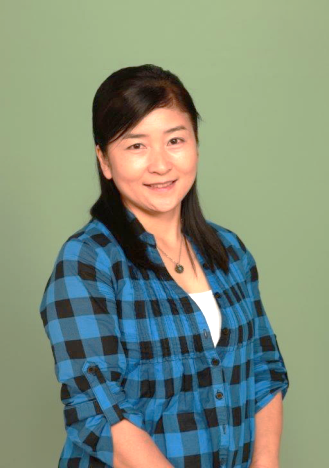 テーマ『 私 の 体 験 談 』　　　　　講師：那須善子【プロフィール】　 　 栃木県小山市生まれ。栃木県立ろう学校高等部を経て筑波大学附属ろう学校専攻科デザイン科卒業。地元でろう者劇団を結成、9年間演劇活動をし、結婚を機に退団。2006年に結成した手話読み聞かせグループ「たま手ばこ」で聾学校中心に手話による読み聞かせ活動をする。また、「手話」「子育て」に関する講演活動もしている。平成27年よりNHK Eテレビ「みんなの手話」講師アシスタントとして出演中。現在、葛飾区聴力障害者協会理事、葛飾区手話講習会講師日　時：平成２9年5月16日(火)  10時～11時45分　　　　　　　（受付 ９時30分～）場　所：柏市教育福祉会館 2階 大会議室参加費：柏市聴覚障害者協会会員、手話サークルかしわの会会員　　　　は無料。非会員５００円(当日、受付でお支払いください。）　 読み取り通訳が付きます ＊                                                                                        女性部長　酒寄雪美交流会(那須善子さんと囲む会)           時間：１２時４５分～         場所：スペイン料理フェスタマリオ(パレット柏付近)　  会費：１，０８０円(コーヒー又は紅茶付)　　　　　　　　　    　　　　 定員：３０名(先着順)　　　　　　　　　　　　　　　　　　　（申込・問い合わせ先）事務局 ＦＡＸ ０４-７１６６-７５８８